УтвержденоУченым советом МИЭМ НИУ ВШЭ02.02.2016, протокол № 7ОдобреноАкадемическим советом образовательной программы24.11.2015, протокол № 5Методические указания по подготовке и защите Выпускной квалификационной работы бакалавра студентами образовательной программы «Информатика и вычислительная техника» в Московском институте электроники и математики НИУ ВШЭОбщие положения. Список обозначений и сокращений. Связанные документыВыпускная квалификационная работа (ВКР) бакалавра выполняется в период, установленный учебным планом соответствующей образовательной программы (ОП), и является элементом государственной итоговой аттестации.Предельные сроки, рекомендуемый порядок подготовки, оценивания, защиты и публикации ВКР студентов образовательных программ НИУ ВШЭ определены в Положении «О курсовой и выпускной квалификационной работе студентов, обучающихся по программам бакалавриата, специалитета и магистратуры в Национальном исследовательском университете «Высшая школа экономики»» (утверждено Решением Ученого совета НИУ ВШЭ от 28.11.2014), а также в Положении об итоговой государственной аттестации выпускников НИУ ВШЭ (утв. Решением Ученого совета от 30.03.2012). На уровне Московского института электроники и математики отдельные пункты вышеуказанных Положений конкретизируют Правила подготовки и защиты выпускной квалификационной работы для студентов, обучающихся по программам бакалавриата, специалитета и магистратуры МИЭМ НИУ ВШЭ (проект, утвержденный ученым советом МИЭМ НИУ ВШЭ от 06.10.2015).Данные Методические указания дополняют вышеуказанные положения и распространяют свое действие на студентов образовательной программы «Информатика и вычислительная техника» МИЭМ НИУ ВШЭ.В настоящих Методических указаниях используются следующие обозначения и сокращения:ВКР – выпускная квалификационная работа, ГИА – государственная итоговая аттестация,ГЭК – государственная экзаменационная комиссия,ПО – программное обеспечение,ПП – производственная практика.ОП – Образовательная программа – комплекс основных характеристик образования (объем, содержание, планируемые результаты), организационно-педагогических условий и форм аттестации, который представлен в виде учебного плана, календарного учебного графика, рабочих программ дисциплин, иных компонентов, а также оценочных и методических материалов.LMS (Learning Management System) – система электронной поддержки образовательного процесса НИУ ВШЭ.Содержание, цели, структура ВКРВыпускная квалификационная работа бакалавра представляет собой отчет (пояснительную записку) о работе научно-прикладной направленности, выполненной студентом самостоятельно под руководством научного руководителя на завершающей стадии обучения по профессиональной образовательной программе подготовки бакалавра. При подготовке ВКР студент должен опираться на мировой опыт в выбранной области исследования, анализировать современное состояние результатов, достижений, имеющихся проектных практик предприятий и компаний, описывать предлагаемые и разработанные студентом решения.ВКР должна содержать совокупность научно-прикладных положений и результатов, выдвигаемых автором для защиты, иметь внутреннее единство, свидетельствовать о способности автора видеть профессиональные проблемы, уметь формулировать задачи исследования и методы их решения, самостоятельно вести научный поиск, используя теоретические знания и практические навыки. Содержание работы могут составлять решение задач прикладного характера, разработка новых подходов к решению научно-прикладных задач, результаты теоретических исследований, близких к профилю обучения. ВКР, как правило, оформляется студентом по материалам, собранным им лично за период обучения (междисциплинарная курсовая работа и т.п.), а также во время прохождения производственной практики на предприятиях.Основными целями выполнения и защиты ВКР являются:Углубление, систематизация и интеграция теоретических знаний и практических навыков, полученных в период обучения, развитие умения оценивать и обобщать теоретические положения;Овладение современными методами научного исследования, приобретение навыков самостоятельной аналитической работы;Приобретение опыта работы в реальном проекте, применение полученных знаний при решении прикладных задач по направлению подготовки;Приобретение навыков достижения результатов и их оценка при решении поставленных задач;Получение навыков написания и публикации научных статей и выступлений на научных конференциях (желательно);Оценка подготовленности бакалавра к работе на предприятиях и компаниях соответствующего профиля и соответствия его деловых и профессиональных качеств компетенциям, определенным корпоративным стандартом (ответственности, стремлению к профессиональному и карьерному росту, работе в команде, творчеству и пр.);Приобретение навыков публичной дискуссии и защиты научных идей, предложений и рекомендаций.Полученные в ВКР результаты могут обладать элементами новизны (научной, прикладной, технологической) и должны обладать практической значимостью. Под новизной результата ВКР следует понимать отличительные от известных, полученных другими авторами, характеристики методов, алгоритмов и средств сбора, создания, преобразования, накопления, защиты, передачи и использования информации, внедрения, эксплуатации и управления информационными системами, повышения эффективности и качества ИТ-проектов. Обоснование новизны может проводиться на моделях (алгоритмах, методиках) исследуемых процессов и систем. Результаты должны быть получены автором самостоятельно при решении актуальных теоретических или прикладных задач предприятий и/или учебно-научных подразделений МИЭМ НИУ ВШЭ, в которых выполняется работа. В структуру ВКР входят:Титульный листЗадание на ВКР График выполнения ВКРАннотация на русском языкеАннотация на английском языкеОглавлениеВведение1-й раздел (с подразделами): Название подразделаНазвание подподраздела… Название подраздела … Выводы2-й раздел (с подразделами)3-й раздел (с подразделами)…ЗаключениеКраткий глоссарий, представляющий определение ключевых понятий и терминов работы (при необходимости)Перечень сокращений, условных обозначений, символов и терминов (при необходимости)Список использованных источниковПриложения (при необходимости)Задание на ВКР представляет собой перечень требований, предъявляемых к разработке, содержание работы и контрольные сроки сдачи этапов ВКР. Составляется в двух экземплярах руководителем ВКР совместно со студентом в соответствии с шаблоном (Приложение 1).В графике выполнения ВКР (Приложение 2) научный руководитель ВКР и студент фиксируют фактические даты выполнения этапов работы. График выполнения ВКР составляется также в двух экземплярах.Аннотация представляет собой краткую характеристику ВКР. Аннотация составляется на русском и английском языках. В аннотации нужно кратко указать:объект разработки, цель работы, краткое описание полученных результатов, рекомендации по использованию результатов и направления дальнейших разработок в данной предметной области;сведения об объеме, количестве иллюстраций, таблиц, количестве использованных источников;Объем аннотации не должен превышать 2000 знаков.Содержательная часть ВКР состоит из введения, основной части и заключения.Введение представляет собой краткий реферат ВКР. Введение должно содержать основные результаты анализа существующих технических решений объекта разработки, актуальность, новизну (не обязательно), цели и задачи работы, инструментальные и программные средства, используемые для выполнения ВКР и планируемые результаты.Объем введения не должен превышать 10 процентов объема ВКР (без учета приложений).Основная часть ВКР бакалавра может содержать следующие разделы: анализ существующих технических решений объекта разработки;обоснование предложенных структурных решений;обоснование выбора методов решения поставленных задач;обоснование выбора элементной базы и/или языков программирования и инструментальных средств для создания макета и/или рабочей версии программного продукта;методики и результаты экспериментального исследования макета и/или опытного образца и/или программного продукта. Каждый раздел целесообразно оформить в виде отдельной главы, которая должна заканчиваться кратким перечнем полученных результатов.Заключение должно включать основные выводы по работе (3-5 пунктов), основные научные и практические результаты, полученные в ВКР и соответствующие перечню поставленных задач. Целесообразно определить значимость полученных результатов для компании/предприятия, в интересах которого выполнялась ВКР. Целесообразно предложить направления работ по развитию и совершенствованию объекта разработки или исследования. Также могут быть приведены выводы по апробации, предложения по внедрению и тиражированию предложенных решений, результаты оценки эффективности внедрения. Кроме того, для ВКР, выполненных коллективом авторов, в заключении должны быть отдельно описаны результаты, полученные каждым автором. Список использованных источников должен содержать ссылки на работы, выполненные руководителями и исследователями профильных научных школ, другими авторами по тематике исследований, а также ссылки на собственные работы студента (если таковые есть).В Приложения следует включать вспомогательные материалы, необходимые для обоснования полноты решений и раскрывающие результаты выполненных исследований и расчетов: различные таблицы, графические материалы, промежуточные расчеты;выдержки из действующих методик;инструкции, описания используемых алгоритмов и программ; контрольные примеры;копии документов, собранных в процессе исследований; данные, включая экспертные оценки и т. п. В приложении могут быть приведены технические документы по использованию полученного решения в компании/предприятии (акт об использовании результатов, полученных в процессе выполнения ВКР, руководство пользователя, инструкция по эксплуатации, методика расчета, регламент работы специалиста и т. д.).Оформление ВКРОбщие требованияВКР бакалавра оформляется на листах бумаги стандартного формата А4. Текст размещается на одной стороне листа. Размеры полей: левое – 2 см, правое – 1 см, верхнее – 2 см, нижнее – 2 см.Используется межстрочный интервал 1,5. Для основного текста используется шрифт Times New Roman, размер (кегль) 14 пунктов. Для заголовков рекомендуется использовать стиль «Заголовок» кегль 18 пунктов для автоматического формирования содержания.Абзацный отступ составляет 1.25 см. Абзацы выравниваются по ширине. Между абзацами нет увеличенных интервалов.Титульный лист оформляется по образцу (Приложения 3,4).Оглавление работы должно быть сформировано автоматически. Оглавление должно быть не более 2 страниц и иметь не более трех уровней заголовков. Титульный лист, задание на ВКР, график выполнения ВКР и аннотации не приводятся в оглавлении.Титульный лист, задание на ВКР, график выполнения ВКР, аннотации, оглавление и другие разделы ВКР брошюруется в последовательности, соответствующей описанной выше структуре документа. Затем ВКР переплетается. Возможны дополнительные варианты переплёта: например, приклейка уголка для отзыва и рецензии (прозрачный пластик). Справка из системы «Антиплагиат», отзыв руководителя, отзыв консультанта, рецензия на ВКР вкладываются в отчет ВКР в отдельной прозрачной папке.  Правила написания аббревиатур, сокращений и имен собственныхВ тексте выпускной квалификационной работы, кроме общепринятых буквенных аббревиатур, могут быть использованы вводимые лично авторами буквенные аббревиатуры, сокращенно обозначающие какие-либо понятия из соответствующих областей знания. При этом первое упоминание таких аббревиатур указывается в круглых скобках после полного наименования, в дальнейшем они употребляются в тексте без расшифровки. Например: «…интегральная микросхема (далее - ИМС)…». Аббревиатура с расшифровкой также приводится в списке сокращений и обозначений.Сокращение русских слов и словосочетаний в тексте ВКР производится по ГОСТ 7.12-93.Фамилии, названия учреждений, организаций, фирм, название изделий и другие имена собственные в тексте ВКР приводят на языке оригинала. Допускается транслитерировать имена собственные и приводить названия организаций в переводе на язык ВКР с добавлением (при первом упоминании) оригинального названия. Правила написания формулФормулы располагают отдельными строками в центре листа или внутри текстовых строк. В тексте рекомендуется помещать короткие простые формулы, не имеющие самостоятельного значения и не пронумерованные. Наиболее важные формулы, а также длинные и громоздкие формулы, содержащие знаки суммирования, произведения, дифференцирования, интегрирования, располагают на отдельных строках. Для экономии места несколько коротких однотипных формул, выделенных из текста, можно помещать на одной строке, а не одну под другой.Нумеровать следует наиболее важные формулы, на которые имеются ссылки в работе. Порядковые номера формул обозначают арабскими цифрами в круглых скобках у правого края страницы. Обозначения, приведенные латинскими и русскими буквами, пишутся курсивом; остальные символы в формуле (включая греческие буквы, цифры, знаки, скобки) пишутся обычным шрифтом; математические знаки (плюс, минус, …) отбиваются пробелом. Например, C = (1)Обязательно приводятся описания обозначений в формуле. В тексте должна быть ссылка на каждую пронумерованную формулу.Формулы, помещаемые в приложениях, должны иметь отдельную нумерацию арабскими цифрами в пределах каждого приложения с добавлением перед каждой цифрой обозначения приложения, например, формула (В. 1). Ссылки в тексте на порядковые номера формул дают в скобках. Пример: (...) в формуле (1). Допускается нумерация формул в пределах раздела. В этом случае номер формулы состоит из номера раздела и порядкового номера формулы, разделенных точкой, например, (3.1). Правила оформления таблиц, рисунков и графиковТаблицы и рисунки должны иметь названия и порядковую нумерацию. В тексте работы должны быть обязательно ссылки на них (например, табл. 1, рис. 3). Нумерация таблиц и рисунков должна быть сквозной для всего текста выпускной квалификационной работы.Порядковый номер таблицы проставляется в правом верхнем углу над ее названием. В каждой таблице следует указывать единицы измерения показателей и период времени, к которому относятся данные. Если единица измерения в таблице является общей для всех числовых табличных данных, то название общей единицы измерения приводят в заголовке таблицы после ее названия. Примерами оформления таблицы могут являться табл.1 и табл.2:Таблица 1Энергетический базис деления ядра урана-235Таблица 2Возрастная структура производственного оборудования в промышленности России, %При оформлении таблиц используется шрифт на 1 пункт меньше, чем в основном тексте, допускается использовать шрифт Arial 10. Межстрочный интервал в таблице одинарный, выравнивание текста по левому краю без отступа. Столбцы с цифрами выравниваются по разрядам, чтобы единицы стояли под единицами, десятки под десятками и т.д. Выравнивание заголовков столбцов допускается по центру. Таблицу с большим количеством строк допускается переносить на другой лист (страницу). При переносе части таблицы на другой лист (страницу) слово «Таблица» и номер ее указывают один раз справа над первой частью таблицы, над другими частями пишут слово «Продолжение» и указывают номер таблицы, например: «Продолжение таблицы 1». При переносе таблицы на другой лист (страницу) заголовок помещают только над ее первой частью, а названия столбцов или их номера (тогда под строчкой заголовков столбцов вводят строчку номеров столбцов таблицы) должны дублироваться на каждой странице. Пример см. в табл.3: Таблица3Номинальные размеры, в миллиметрахПродолжение таблицы 3в миллиметрахПорядковый номер рисунка и его название проставляются под рисунком, посередине строки. При построении графиков по осям координат вводятся соответствующие показатели, буквенные обозначения которых выносятся на концы координатных осей, фиксируемые стрелками. При необходимости вдоль координатных осей делаются поясняющие надписи. Шрифт подписи рисунка, как и таблицы, на 1 пункт меньше. Например,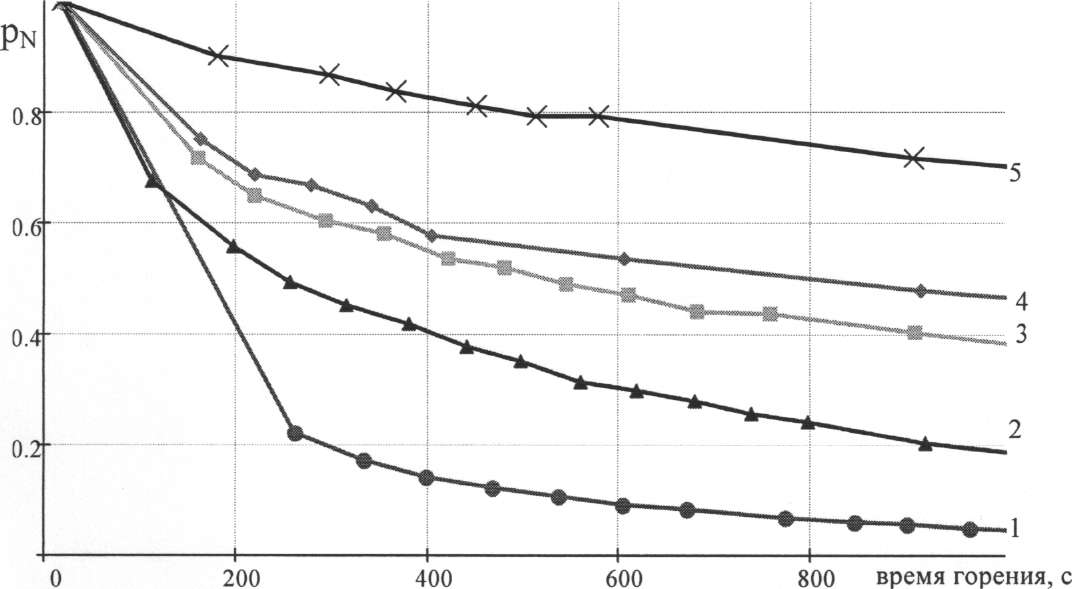 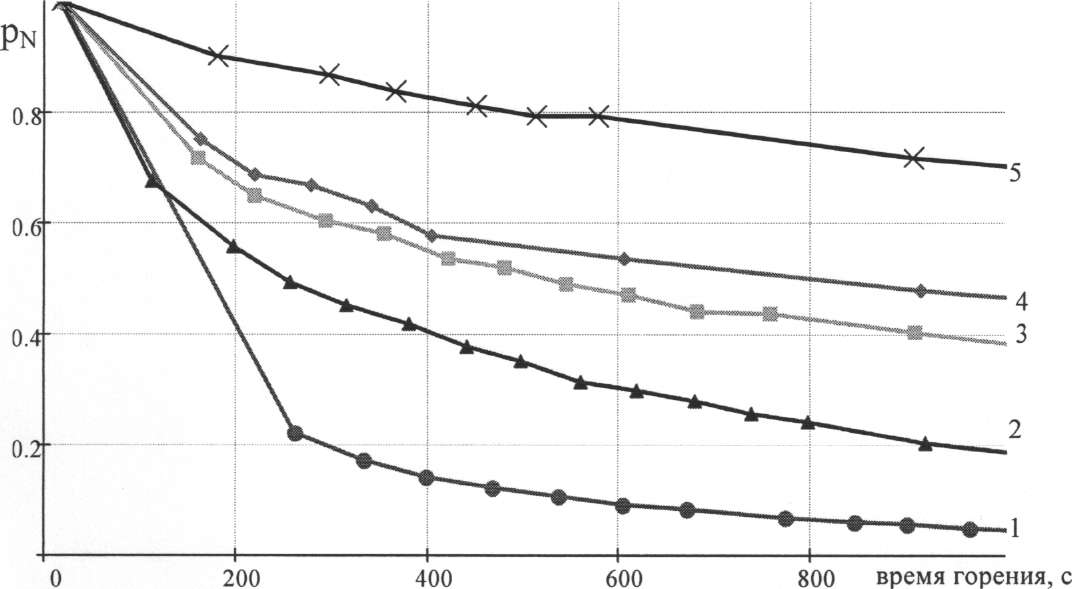 Рис. 1. Изменение концентрации азота в резонаторе в процессе горения разряда и времени хранения резонатора кривая 1 - 0 часов, кривая 2 - 600 часов, кривая 3 - 1500 часов, кривая 4 - 2500 часов, кривая 5 - 5000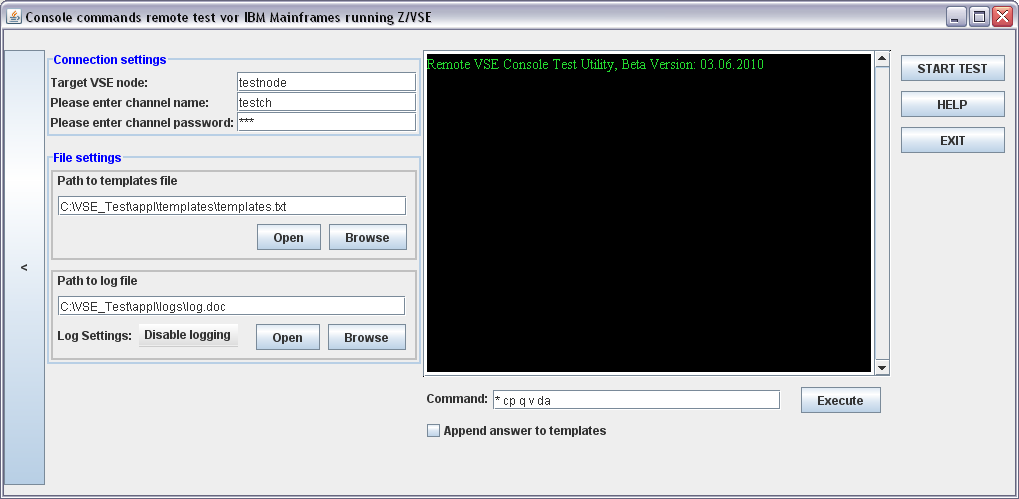 Рис. 2. Пользовательский интерфейс диспетчерского приложения Правила нумерации страницСтраницы ВКР следует нумеровать арабскими цифрами, соблюдая сквозную нумерацию по всему тексту. Номер страницы проставляют в центре нижней части листа без точки. Титульный лист включают в общую нумерацию страниц ВКР. Номер страницы на титульном листе не проставляют. Иллюстрации и таблицы, расположенные на отдельных листах, включают в общую нумерацию страниц работы. Иллюстрации и таблицы на листе формата АЗ учитывают как одну страницу.Правила нумерации разделовРазделы ВКР должны иметь порядковые номера в пределах всего документа, обозначенные арабскими цифрами без точки и записанные с абзацного отступа. Подразделы должны иметь нумерацию в пределах каждого раздела. Номер подраздела состоит из номеров раздела и подраздела, разделенных точкой. В конце номера подраздела точка не ставится. Разделы, как и подразделы, могут состоять из одного или нескольких пунктов. Если раздел не имеет подразделов, то нумерация пунктов в нем должна быть в пределах каждого раздела, и номер пункта должен состоять из номеров раздела и пункта, разделенных точкой. В конце номера пункта точка не ставится. Пример:1 Типы и основные размеры 1.1 1.2 Нумерация пунктов первого раздела 1.3 2 Технические требования 2.1 2.2 Нумерация пунктов второго раздела 2.3 Если раздел имеет подразделы, то нумерация пунктов должна быть в пределах подраздела и номер пункта должен состоять из номеров раздела, подраздела и пункта, разделенных точками, например: 3 Методы испытаний 3.1 Аппараты, материалы и реактивы 3.1.1 3.1.2 Нумерация пунктов первого подраздела третьего раздела документа 3.1.3 3.2 Подготовка к испытанию 3.2.1 3.2.2 Нумерация пунктов второго подраздела третьего раздела документа 3.2.3  Если раздел состоит из одного подраздела, то подраздел не нумеруется. Если подраздел состоит из одного пункта, то пункт не нумеруется. Наличие одного подраздела в разделе эквивалентно их фактическому отсутствию. Пункты, при необходимости, могут быть разбиты на подпункты, которые должны иметь порядковую нумерацию в пределах каждого пункта, например 3.2.1.1, 3.2.1.2, 3.2.1.3 и т. д. Внутри пунктов или подпунктов могут быть приведены перечисления. Перед каждым перечислением следует ставить дефис или, при необходимости ссылки в тексте документа на одно из перечислений, строчную букву (за исключением ё, з, о, г, ь, и, ы, ъ), после которой ставится скобка. Для дальнейшей детализации перечислений необходимо использовать арабские цифры, после которых ставится скобка, а запись производится с абзацного отступа, как показано в примере: а)___________б)___________            1)_____            2)_____в)___________Каждый раздел ВКР следует начинать с нового листа (страницы). Правила оформления списка использованных источниковСписок использованных источников представляет собой библиографический список, в который включаются монографическая и учебная литература, периодическая литература (статьи из журналов и газет), законодательные и инструктивные материалы, статистические сборники и другие отчетные и учетные материалы, Интернет-сайты.Сведения об источниках следует располагать в порядке появления ссылок на источники в тексте отчета и нумеровать арабскими цифрами без точки и печатать с абзацного отступа. Возможно также расположение использованных источников в списке в алфавитном порядке. Ссылка на источник дается на языке указанного источника.При ссылке на авторскую книгу указываются в следующем порядке: фамилия и инициалы автора(-ов), название книги, том (если есть), город, издательство, год, раздел (если требуется).Общие правила:между фамилией и инициалами автора — только пробел; инициалы пишутся после фамилии, после каждого из них ставится точка, а между ними нет пробела;название книги пишется без кавычек, но с точкой на конце; слово «том» пишется сокращенно «Т.»; после номера тома ставится точка, название тома пишется без кавычек, но с точкой на конце;города Москва и Санкт-Петербург пишутся сокращенно (М. и СПб.), а все остальные — полностью;город от издательства отделяется двоеточием;название издательства пишется без кавычек и без слова «издательство»;после издательства перед годом издания ставится запятая;после года слово «год» или сокращение «г.» не пишется, ставится точка;при ссылке на конкретные страницы книги пишется «С.», а через пробел диапазон номеров страниц, разделенных дефисом;при наличии авторов редактор не указывается.Например:Новиков Д.А. Теория управления организационными системами. 2-е изд. М.: Физматлит, 2013. С. 100-103.Гаврилов Д.А. Управление производством на базе стандартов MRP-II — принципы и практика. СПб: Питер, 2012.Смирнов Г.Н., Сорокин А.А., Тельников Ю.Ф. Проектирование экономических информационных систем: Учебник. М.: Финансы и статистика, 2011.При ссылке на книгу без авторов (под редакцией) указываются в следующем порядке: название книги, том (если есть), фамилия и инициалы редактора(-ов), город, издательство, год, раздел (если требуется).Дополнительные правила:после названия книги (с томом, если есть) вместо точки ставится символ наклонной вправо черты;после наклонной черты пишется «Под ред.» (англ.: «Ed. by») и указывается фамилия и инициалы редактора(-ов);регалии редакторов не указываются.Например:Глобальный бизнес и информационные технологии / Под ред. Попова В.М. М.: Финансы и статистика, 2011.При ссылке на статью в журнале указываются в следующем порядке: фамилия, инициалы автора(-ов), название статьи, название журнала, год, том (volume), номер (number), выпуск (issue), страницы (pages).Дополнительные правила:после названия статьи вместо точки ставится два символа наклонной черты;после наклонной черты пишется название журнала (можно использовать общепринятые сокращения);после названия журнала ставится точка;для указания тома, номера, выпуска и страниц следует использовать стандартные сокращения: Т., №, вып., С. (англ.: V., N., I., P.);том, номер и выпуск пишутся через запятую;следует указывать диапазон страниц.Например:Сластников С.А. Решение задач маршрутизации транспорта методом муравьиных колоний // Мехатроника, автоматизация, управление. 2014. № 1. С. 18-21.При ссылке на доклад в сборнике трудов указываются в следующем порядке: фамилия и инициалы автора(-ов), название доклада, название мероприятия, в рамках которого выпущен сборник, тема мероприятия, год, том (если есть), страницы.Дополнительные правила:название мероприятия указываются на месте названия журнала;тема мероприятия пишется в кавычках после его названия;нигде не указываются даты мероприятия (год выпуска трудов необходим и достаточен).Например:Сластников С.А. Применение алгоритма муравьиной колонии для решения задачи маршрутизации транспорта // Ежегодная научно-техническая конференция студентов, аспирантов и молодых специалистов МИЭМ НИУ ВШЭ: Тезисы докладов. М.: МИЭМ НИУ ВШЭ, 2013. C.62-63.Belov A., Slastnikov S. A Metaheuristic Approach for the Problem of Motor Fuel Distribution // 2nd International Conference on Information Technology and Quantitative Management, ITQM 2014, Volume 31. – Procedia Computer Science, 2014. P.143-150При ссылке на интернет-источник придерживаются вышеизложенных правил и дополнительно указывают унифицированный указатель интернет-ресурса (URL) и дату обращения. После библиографической записи ставится точка и указывается «URL: ссылка (дата обращения: дд.мм.гггг)».Например:В.Г.Потемкин "Справочник по MATLAB". Графические команды и функции. URL: http://matlab.exponenta.ru/ml/book2/ (дата обращения 08.04.2014).При ссылках на иные источники следует придерживаться общих принципов, заключающихся в том, что ссылка должна однозначно указывать на источник, давать информацию о том, что можно найти в источнике, а также быть максимально краткой. Правила оформления ссылок на использованные литературные и другие источникиПри заимствовании текста цитата приводится в кавычках, а после нее в квадратных скобках указывается ссылка на литературный источник по списку использованной литературы. Например:Это свойство в научных публикациях получило название «избирательности микроволнового нагрева» [5].Если делается ссылка на источник, но цитата из него не приводится, то достаточно в квадратных скобках указать ссылку на литературный источник. Например:Исходная идея релятивистской квантовой криптографии [4] оказалась практически неработоспособной.Волновые функции вытянутого сфероида появились в работах [8–11] в связи задачами передачи частотно-ограниченных сигналов (band limited signals). Правила оформления приложенийПриложение — заключительная часть работы, которая имеет дополнительное, обычно справочное значение, но является необходимой для более полного освещения темы. По содержанию приложения могут быть очень разнообразны: копии подлинных документов, выдержки из отчетных материалов, отдельные положения из инструкций и правил и т. д. По форме они могут представлять собой текст, таблицы, графики, карты.В приложение не включается список использованной литературы, справочные комментарии и примечания, которые являются не приложениями к основному тексту, а элементами справочно-сопроводительного аппарата работы, помогающими пользоваться ее основным текстом. Приложения оформляются как продолжение выпускной квалификационной работы на ее последних страницах.Каждое приложение должно начинаться с новой страницы с указанием в правом верхнем углу слова «Приложение» и иметь тематический заголовок. Если приложение одно, то оно не нумеруется. При наличии в работе более одного приложения их следует пронумеровать или обозначить буквами русского или латинского алфавита. Нумерация страниц, на которых даются приложения, может быть сквозной и продолжать общую нумерацию страниц основного текста, либо быть отдельной. Связь основного текста с приложениями осуществляется через ссылки, в виде указания на приложение в круглых скобках, например (Приложение 1) или (Приложение А). Отражение приложения в оглавлении работы делается в виде самостоятельной рубрики с полным названием каждого приложения.График подготовки ВКРГрафик работы студента над ВКР определен следующими документами:Положением «О курсовой и выпускной квалификационной работе студентов, обучающихся по программам бакалавриата, специалитета и магистратуры в Национальном исследовательском университете «Высшая школа экономики»», в частности, Приложениями №1 и №2;Приложением 5 к данным методическим указаниям;Приказом о проведении итоговой государственной аттестации (выпускается не позднее, чем за месяц до начала ГИА).Работа над ВКР начинается с момента согласования с руководителем идеи, выбора темы, обсуждения содержания работы и компетенций претендента, окончательной формулировки темы. Студент подает в Учебный офис заявление (Приложения 6,7), согласованное с руководителем ВКР, консультантом (при наличии), консультантом по английскому языку, академическим руководителем образовательной программы, руководителем департамента, сотрудником которого является руководитель ВКР. Выбор темы и ее согласование может осуществляться посредством системы LMS, если это специально оговорено менеджментом образовательной программы к моменту начала выбора тем. Сроки выбора темы и руководителя определены в Приложении 1 к Положению «О курсовой и выпускной квалификационной работе студентов, обучающихся по программам бакалавриата, специалитета и магистратуры в Национальном исследовательском университете «Высшая школа экономики»». Работа над ВКР заканчивается представлением итогового варианта работы секретарю ГЭК или в Учебный офис. В течение недели с даты выхода приказа об утверждении тем и руководителей ВКР студент и его руководитель составляют задание на ВКР в двух экземплярах. После его утверждения академическим руководителем один экземпляр задания студент оставляет у себя (для включения в пояснительную записку ВКР), а второй передает руководителю работы. Контроль своевременного прохождения этапов выполнения ВКР осуществляется научным руководителем. В графике прохождения этапов выполнения ВКР (Приложение 2) он указывает дату сдачи студентом отчета по этапу в электронном виде и ставит подпись.Смена темы и руководителя регламентируется Положением «О курсовой и выпускной квалификационной работе студентов, обучающихся по программам бакалавриата, специалитета и магистратуры в Национальном исследовательском университете «Высшая школа экономики»» (п.2.14, 2.15, 3.7, Приложение №1). Для этого студенту нужно подать заявление в письменном виде (шаблон заявления в Приложениях 8 и 9) или посредством системы LMS.В сроки, определенные Графиком выполнения различных этапов подготовки ВКР (Приложение 5), студент представляет проект (предварительный вариант), первый вариант и итоговый вариант работы научному руководителю. Проект ВКР должен содержать следующие разделы: введение, результаты анализа существующих технических решений, актуальность, цели и задачи работы, основные разделы работы, планируемые результаты, список используемых источников и заключение.Первый вариант ВКР должен расширять разработанный проект ВКР за счет включения собственных результатов работы студента в разделы содержательной части работы, а также дополнить список используемых источников. Итоговый вариант ВКР, оформленный в полном объеме, передается руководителю в электронном или бумажном виде для прочтения обязательно (!) до загрузки в систему «Антиплагиат» в соответствии с Графиком выполнения различных этапов подготовки ВКР (Приложение 5).Далее студент загружает работу в систему LMS для прохождения проверки на плагиат (особенности проверки работы описаны в Регламенте использования системы "Антиплагиат" для сбора и проверки письменных учебных работ в Государственном университете – Высшей школе экономики). При загрузке работы в систему LMS рекомендуется включать сканы титульного листа, задания на ВКР, индивидуального графика выполнения ВКР с подписями, а также приложения, если они содержат код программы, в виде графических объектов в документ требуемого формата.  Студент сдает итоговый комплект ВКР ответственному секретарю в департаменте/в Учебный офис в следующем составе: переплетенная ВКР,  отзыв руководителя, рецензия, справка из системы «Антиплагиат», согласие или отказ на публикацию текста ВКР на портале НИУ ВШЭ.Подготовка к защитеВ сроки, определенные Графиком выполнения различных этапов подготовки ВКР (Приложение 5), студент сдает работу руководителю ВКР для подготовки отзыва. В отзыве научный руководитель (шаблон, носящий рекомендательный характер, в Приложении 10) характеризует качество работы, отмечает положительные стороны, обращает внимание на недостатки, определяет степень самостоятельности и творческого подхода, проявленные студентом в период написания выпускной квалификационной работы, степень соответствия требованиям, предъявляемым к выпускным квалификационным работам соответствующего уровня, оценивает степень соответствия выполненной работы современному состоянию науки и техники, оценивает выпускную квалификационную работу и рекомендует ее к защите. Следует отметить, что оценка в отзыве не является итоговой.Кроме того, научный руководитель делает заключение о возможности присвоения студенту квалификации бакалавр по направлению подготовки «Информатика и вычислительная техника».5.1 Процедура предзащитыПредзащита проводится как «генеральная репетиция» защиты. Предзащита организуется на стадии, когда итоговый вариант ВКР уже просмотрен руководителем ВКР, но еще не сдан в Учебный офис. Для предзащиты студент готовит доклад с презентацией и раздаточными материалами (основные слайды презентации и т. д.).На всю предзащиту отводится 30 минут. На предзащите студент делает доклад с презентационными материалами в течение 10 минут, демонстрирует программный продукт (если таковой был создан) и предоставляет для рассмотрения комиссией оформленную и распечатанную ВКР, отзыв научного руководителя.После доклада присутствующие на предзащите задают докладчику вопросы, на которые он должен ответить. Вопросы затрагивают как содержание работы, так и в целом профессиональную подготовку защищающегося студента. По итогам предзащиты студенту может быть рекомендовано внести изменения в презентацию и доклад.5.2 Рецензирование ВКРПорядок передачи ВКР на рецензию и представления рецензии в Учебный офис определен в пп. 30-33 Правил подготовки и защиты выпускной квалификационной работы для студентов, обучающихся по программам бакалавриата, специалитета и магистратуры МИЭМ НИУ ВШЭ. В рецензии (см. шаблон, носящий рекомендательный характер, в Приложении 11) должны быть приведены анализ содержания и основных положений рецензируемой работы, оценка актуальности избранной темы, оценка самостоятельности подхода студента к ее раскрытию (наличия собственной точки зрения автора), умения пользоваться современными методами сбора и обработки информации, степени обоснованности выводов и рекомендаций, достоверности полученных результатов, их новизны и практической значимости. Наряду с положительными сторонами работы отмечаются недостатки работы. В заключении рецензент дает характеристику общего уровня выпускной квалификационной работы и оценивает ее по десятибалльной шкале. Кроме того, рецензент делает заключение о возможности присвоения студенту квалификации бакалавр по направлению подготовки «Информатика и вычислительная техника».Объем рецензии должен составлять от одной до трех страниц машинописного текста.Содержание рецензии на ВКР доводится учебным офисом ОП/Секретарем ГЭК до сведения студента не позднее, чем за 5 дней до защиты ВКР, чтобы студент мог заранее подготовить ответы по существу сделанных рецензентом замечаний. Защита ВКРПорядок проведения защиты ВКР приведен в Положении об итоговой государственной аттестации выпускников НИУ ВШЭ, а также в пп.34-41 Правил подготовки и защиты выпускной квалификационной работы для студентов, обучающихся по программам бакалавриата, специалитета и магистратуры МИЭМ НИУ ВШЭ. Защита содержит следующие обязательные элементы:Доклад;Презентация (иллюстрационные материалы).Ответы на вопросы слушателей и замечания рецензента6.1 Структура докладаНа доклад отводится до 10 минут (скорость речи должна быть приблизительно 70–120 слов в минуту, соответственно, доклад может составлять 700–1200 слов, см. в меню Word «файл, свойства, статистика»). Доклад может быть оформлен письменно для подготовки к выступлению и согласования с руководителем. Во время доклада пользоваться текстом доклада нежелательно, все фактологические вехи доклада должны быть сжато и наглядно отражены в презентации, которая поможет в процессе выступления.Примерная структура доклада должна быть следующая:формулировка темы ВКР;цель и задачи ВКР, ее актуальность и исходные данные для работы;краткий анализ существующих методов решения данной проблемы с указанием их преимуществ и недостатков, а также с учетом отечественного и зарубежного опыта. Обоснование выбранного пути решений этой проблемы;краткое описание решения поставленных задач. Эта часть должна быть освещена так, чтобы подчеркнуть самостоятельное творчество исполнителя, суть выполненной работы, новизну предлагаемых решений;заключение и выводы о достигнутых результатах в части решения поставленных задач, перспективы развития и использования полученных результатов. Результаты должны соответствовать целям и задачам ВКР;благодарность слушателей за внимание6.2 Требования к презентацииПрезентация должна быть наглядной: рекомендуется в презентации делать акцент на структурное, системное, графическое и схематичное представление материала, избегая сплошного текста, длинных предложений. Текстовые сокращения в презентации не допускаются.Примерная структура презентации:Слайд 1. Титульный лист презентацииВУЗ, Образовательная программаНазвание ВКР ФИО докладчикаФИО, степень, звание и должность научного руководителя, консультантаДатаСлайд 2. Постановка задачиЦель работыСписок задач работы Предметная область и анализ существующих решений Обоснование выбора метода решенияСлайд 3Описание решения задач в той же последовательности и формулировках, в которых они фигурировали в постановке задачиСлайды 4Результаты моделирования/программной реализации/экономической эффективности предлагаемых решенийСлайд 5Выводы о решении поставленных задач и достигнутой цели работы в тех же формулировках, в которых они фигурировали в постановке задачи. Перспективы развития и использования полученных результатов.6.3 Результаты защиты ВКРРезультаты защиты ВКР определяются на основе оценок:научного руководителя за качество работы, степень ее соответствия требованиям, предъявляемым к ВКР соответствующего уровня;рецензента за работу в целом, учитывая степень обоснованности выводов и рекомендаций, их новизны и практической значимости;членов ГЭК за содержание работы, ее защиту, включая доклад, ответы на вопросы, заданные во время защиты и ответы на замечания рецензента.Орез=0,3*Онауч.рук.+ 0,2*Орецензент+ 0,5*Озащита,   , гдеОнауч.рук. – Оценка научного руководителя,Ореценз. – Оценка рецензента,Озащита – Оценка членов ГЭК за содержание работы, ее защиту, включая доклад, ответы на вопросы и замечания. Оценка членов ГЭК вычисляется как среднее арифметическое оценок, выставленных присутствующими на защите членами ГЭК и полученный результат округляется по арифметическим правилам.В случае получения неудовлетворительной итоговой оценки, повторная защита проводится в соответствии с Положением об итоговой государственной аттестации выпускников НИУ ВШЭ.Приложение 1
Шаблон задания на ВКРПРАВИТЕЛЬСТВО РОССИЙСКОЙ ФЕДЕРАЦИИФЕДЕРАЛЬНОЕ ГОСУДАРСТВЕННОЕ АВТОНОМНОЕ ОБРАЗОВАТЕЛЬНОЕ УЧРЕЖДЕНИЕ ВЫСШЕГО ПРОФЕССИОНАЛЬНОГО ОБРАЗОВАНИЯ«НАЦИОНАЛЬНЫЙ ИССЛЕДОВАТЕЛЬСКИЙ УНИВЕРСИТЕТ«ВЫСШАЯ ШКОЛА ЭКОНОМИКИ»МОСКОВСКИЙ ИНСТИТУТ ЭЛЕКТРОНИКИ И МАТЕМАТИКИЗАДАНИЕ на выпускную квалификационную работу бакалаврастуденту группы _____ Фамилия Имя ОтчествоТема работыТребования к работе (общие требования, требования к составу и параметрам технических средств, требования к информационной и программной совместимости, требования к электрической совместимости, требования к конструктивной совместимости, требования к условиям эксплуатации объекта разработки – из списка требований выбрать нужные)Содержание работы (из перечня работ выбрать и сформулировать нужные)Анализ существующих технических решений в предметной областиПодготовка технического задания на объект разработки/исследованияОбоснование выбора/разработка методов решения поставленных задачОбоснование выбора элементной базы объекта разработки и/или языков программированияОбоснование выбора инструментальных и программных средств для решения задач ВКРИсследование и разработка структурной схемы и/или структуры программного обеспечения объекта разработкиРазработка принципиальной схемы и/или прикладного программного обеспечения объекта разработкиСоздание макета и/или пробной версии программного обеспечения  объекта разработкиЭкспериментальные исследования/тестирование объекта разработкиСроки выполнения этапов работыПроект ВКР представляется студентом в срок до «___»__________201_г.Первый вариант ВКР представляется студентом в срок до «___»__________201_г.Итоговый вариант ВКР представляется студентом руководителю до загрузки работы в систему «Антиплагиат» в срок до «___»__________201_г.Приложение 2
Шаблон графика выполнения ВКРПРАВИТЕЛЬСТВО РОССИЙСКОЙ ФЕДЕРАЦИИФЕДЕРАЛЬНОЕ ГОСУДАРСТВЕННОЕ АВТОНОМНОЕ ОБРАЗОВАТЕЛЬНОЕ УЧРЕЖДЕНИЕ ВЫСШЕГО ПРОФЕССИОНАЛЬНОГО ОБРАЗОВАНИЯ«НАЦИОНАЛЬНЫЙ ИССЛЕДОВАТЕЛЬСКИЙ УНИВЕРСИТЕТ«ВЫСШАЯ ШКОЛА ЭКОНОМИКИ»МОСКОВСКИЙ ИНСТИТУТ ЭЛЕКТРОНИКИ И МАТЕМАТИКИГрафик сдачи этапов выпускной квалификационной работы бакалаврастудента группы _____ Фамилия Имя ОтчествоТема работы__________________________________________________________________________________________________________________________________________________________________________________________________________Приложение 3
Шаблон титульного листа ВКРФЕДЕРАЛЬНОЕ  ГОСУДАРСТВЕННОЕ АВТОНОМНОЕ 
ОБРАЗОВАТЕЛЬНОЕ УЧРЕЖДЕНИЕВЫСШЕГО ПРОФЕССИОНАЛЬНОГО ОБРАЗОВАНИЯ«НАЦИОНАЛЬНЫЙ ИССЛЕДОВАТЕЛЬСКИЙ УНИВЕРСИТЕТ«ВЫСШАЯ ШКОЛА ЭКОНОМИКИ»Московский институт электроники и математикиФамилия Имя Отчество студента – автора ВКР, группа _______НАЗВАНИЕ ТЕМЫ ВКРВыпускная квалификационная работа по направлению _______  _____________________________                                        шифр                                наименование направления подготовкистудента образовательной программы бакалавриата
«___________________________________________»наименование образовательной программыСтудент___________________	_________________подпись			И.О. Фамилия		 Приложение 4
Шаблон титульного листа ВКР для коллектива авторовФЕДЕРАЛЬНОЕ  ГОСУДАРСТВЕННОЕ АВТОНОМНОЕ 
ОБРАЗОВАТЕЛЬНОЕ УЧРЕЖДЕНИЕВЫСШЕГО ПРОФЕССИОНАЛЬНОГО ОБРАЗОВАНИЯ«НАЦИОНАЛЬНЫЙ ИССЛЕДОВАТЕЛЬСКИЙ УНИВЕРСИТЕТ«ВЫСШАЯ ШКОЛА ЭКОНОМИКИ»Московский институт электроники и математикиФамилия Имя Отчество студента – автора ВКР, группа _______Фамилия Имя Отчество студента – автора ВКР, группа _______Фамилия Имя Отчество студента – автора ВКР, группа _______НАЗВАНИЕ ТЕМЫ ВКРВыпускная квалификационная работа по направлению _______  _____________________________                                        шифр                                наименование направления подготовкистудентов образовательной программы бакалавриата
«___________________________________________»наименование образовательной программыСтудент ___________________	_________________подпись			И.О. Фамилия		 Студент ___________________	_________________подпись			И.О. Фамилия		 Студент ___________________	_________________подпись			И.О. Фамилия		 Приложение 5График выполнения различных этапов подготовки ВКРПриложение 6
Заявление на выбор темы ВКРПравительство Российской ФедерацииФедеральное государственное автономное образовательное учреждение высшего профессионального образованияНациональный исследовательский университет
«Высшая школа экономики»Московский институт электроники и математикиЗАЯВЛЕНИЕна выбор темы выпускной квалификационной работыМосква, 201_Приложение 7
Заявление на выбор темы ВКР для коллектива авторовПравительство Российской ФедерацииФедеральное государственное автономное образовательное учреждение высшего профессионального образованияНациональный исследовательский университет
«Высшая школа экономики»Московский институт электроники и математикиЗАЯВЛЕНИЕна выбор темы выпускной квалификационной работыМосква, 201_Приложение 8
Заявление на изменение руководителя и темы ВКРНаучному руководителю, директору 
МИЭМ НИУ ВШЭА.Н.Тихонову от студента____________________________курса, группы_______________________________________Ф.И.О. полностью______________________________________контактный телефонЗ А Я В Л Е Н И Е	Прошу Вас разрешить мне изменить тему _____________________________________________________________________________,курсовой работы, выпускной квалификационной работы						студента/магистрантаутвержденную приказом №____________________ от _______________._____._____20_____г.                                   ________________  ________________________ 								подпись 		                 фамилия, инициалыПриложение 9
Заявление на изменение темы ВКРНаучному руководителю, директору 
МИЭМ НИУ ВШЭА.Н.Тихонову от студента____________________________курса, группы______________________________________Ф.И.О. полностью ______________________________________контактный телефонЗ А Я В Л Е Н И Е	Прошу Вас разрешить мне изменить тему _____________________________________________________________________________,курсовой работы, выпускной квалификационной работы						студента/магистрантаутвержденную приказом №____________________ от _______________._____._____20_____г.                                   ________________  ________________________ 								подпись 		                 фамилия, инициалыПриложение 10
Шаблон отзыва научного руководителя на ВКР Федеральное государственное автономное образовательное учреждение высшего профессионального образования «Национальный исследовательский университет «Высшая школа экономики»Московский институт электроники и математикиОТЗЫВ НАУЧНОГО РУКОВОДИТЕЛЯна выпускную квалификационную работу бакалавраСтудента _______________________________________		Курса ______________Группы_____Руководитель__________________________________________________________________				(Ф.И.О., ученая степень и (или) ученое звание)Тема _________________________________________________________________________________________________________________________________________________________________________________________________________________________________текст отзыва с указанием критериев оценивания_____________________________________________________________________________________________________________________________________________________________________________________________________________________________________________________________________________________________________________________________________________________________________Выпускная квалификационная работа студента заслуживает оценки ___ баллов по 10-балльной шкале.Необходимо привести рекомендации о допуске выпускной работы к защите, отзыв о работе выпускника в период выполнения ВКР, оценку за работу по десятибалльной шкале и заключение о возможности присвоения студенту квалификации бакалавр по направлению подготовки «Информатика и вычислительная техника».________________________________			Подпись ____________________(Ф.И.О. научного руководителя)Дата:__________________Приложение 11
Шаблон рецензии на ВКР РЕЦЕНЗИЯна выпускную квалификационную работу бакалавраСтудента _______________________________________		Курса __________ Группы_____Образовательной программы «___________________________________________________________________________________________________» Московского института электроники и математики Национального исследовательского университета «Высшая школа экономики»Рецензент___________________________________________________________________			(Ф.И.О., ученая степень и (или) ученое звание (при наличии), должность)Тема _______________________________________________________________________________________________________________________________________________________________________________________________________________________________Пожалуйста, охарактеризуйте:Соответствие работы выбранной темеСамостоятельность работыДостигнутые результаты, практическое значение, недостатки работы.________________________________________________________________________________________________________________________________________________________________________________________________________________________________________________Выпускная квалификационная работа студента заслуживает оценки ___ баллов по 10-балльной шкале.Необходимо привести оценку за работу по десятибалльной шкале и заключение о возможности присвоения студенту квалификации бакалавр по направлению подготовки «Информатика и вычислительная техника».________________________________			Подпись ____________________(Ф.И.О. рецензента)Дата:__________________Вид энергииЭнергияЭнергияДоля от общего количества высвобождающейся энергии, %Вид энергииПджМэВДоля от общего количества высвобождающейся энергии, %Кинетическая энергия осколков деления26,916883,5То же, нейтронов деления0,852,5Энергия радиоактивного излучения продуктов деления2,9189,0Энергия нейтрино, испускаемых продуктами деления1,6105,0Всего32,2201100ГодВсё оборудование на конец годаиз него в возрасте, летиз него в возрасте, летиз него в возрасте, летиз него в возрасте, летСредний возраст, летГодВсё оборудование на конец годадо 56–1011–20свыше 20Средний возраст, лет19801990
199519961997199819992000200210010010010010010010010010035,529,410,17,25,25,44,14,75,728,728,329,827,524,120,115,210,67,625,127,336,939,542,244,245,846,545,110,715,023,225,829,031,634,838,241,69,510,814,315,216,117,017,918,719,4Номинальный диаметр резьбы болта, винта, шпилькиВнутренний диаметр шайбыТолщина шайбыТолщина шайбыТолщина шайбыТолщина шайбыТолщина шайбыТолщина шайбыНоминальный диаметр резьбы болта, винта, шпилькиВнутренний диаметр шайбылегкойлегкойнормальнойнормальнойтяжелойтяжелойНоминальный диаметр резьбы болта, винта, шпилькиВнутренний диаметр шайбыаbаbаb2,02,10,50,80,50,5——2,52,60,60,80,60,6——3,03.10,81,00,80,81,01,2Номинальный диаметр резьбы болта, винта, шпилькиВнутренний диаметр шайбыТолщина шайбыТолщина шайбыТолщина шайбыТолщина шайбыТолщина шайбыТолщина шайбыНоминальный диаметр резьбы болта, винта, шпилькиВнутренний диаметр шайбылегкойлегкойнормальнойнормальнойтяжелойтяжелойНоминальный диаметр резьбы болта, винта, шпилькиВнутренний диаметр шайбыаbаbаb4,0 4,11,01,21,01,21.21.6……….….….….….….42,042,5------9.09,0------«УТВЕРЖДАЮ»Академический руководитель образовательной программы __________ _______________________________________________________________________________________________        И.О.Фамилия«_____»_______________ 2015 г.Задание выдано «___» _________ 201_ г.______________ И.О. Фамилия 
подпись научного руководителяЗадание принято к исполнению «___» _________ 201_ г.______________ И.О. Фамилия
подпись студентаДата представления проекта ВКР«___» _________ 201_ г.______________ И.О. Фамилия 
подпись научного руководителяДата представления первого варианта ВКР«___» _________ 201_ г.______________ И.О. Фамилия
подпись научного руководителяДата представления итогового варианта ВКР«___» _________ 201_ г.______________ И.О. Фамилия
подпись научного руководителяРецензентученая степень, звание___________________И.О. ФамилияНаучный руководительученая степень, звание (при наличии)____________________И.О. ФамилияКонсультантученая степень, звание (при наличии)____________________И.О. ФамилияМосква 20__ г.Москва 20__ г.Рецензентученая степень, звание(при наличии)___________________И.О. ФамилияНаучный руководительученая степень, звание(при наличии)____________________И.О. ФамилияКонсультантученая степень, звание(при наличии)____________________И.О. ФамилияМосква 20__ г.Москва 20__ г.№ п/пЭтап работы над ВКРСрок выполненияДата в 2015/2016 учебном году1Подготовка задания на ВКРдо 15.1215.12.20152Утверждение задания на ВКР академическим руководителемдо 20.1221.12.20153Подготовка проекта ВКР, оценивание руководителем не позднее, чем за 16 недель до даты защиты15.02.20164Повторное представление проекта ВКР (при не утверждении руководителем) не позднее, чем за 15 недель до даты защиты ВКР24.02.20165Согласование первого варианта ВКР не позднее 6 недель до даты защиты ВКР20-27.04.20166Доработка ВКР, подготовка итогового варианта ВКР (включая согласование итогового варианта и аннотации с руководителем) не позднее, чем за 4 недели до даты защиты ВКР18-25.05.20167Загрузка ВКР в систему «Антиплагиат» (в специальном модуле LMS).Не позднее, чем за 3 недели до даты защиты ВКР25.05.20168Получение отзыва руководителя на ВКР не позднее, чем за 10 дней до даты защиты ВКР25-31.05.20169Получение рецензии на ВКР не позднее, чем за неделю до даты защиты ВКР25-31.05.201610Представление итогового комплекта ВКР секретарю ГЭК / в Учебный офисне позднее, чем за 10 дней до даты защиты ВКР, утверждается Приказом о проведении итоговой государственной аттестации1-3.06.201611Предзащита ВКРне позднее, чем за неделю до даты защиты ВКР1-6.06.201612Защита ВКР согласно утвержденному графику ГИА7.06.2016-14.06.2016СтудентгруппыОбразовательной программы «_____________________________________________________________»Образовательной программы «_____________________________________________________________»Образовательной программы «_____________________________________________________________»Образовательной программы «_____________________________________________________________»Тема:на русскомTheme:in EnglishС темой работы согласен. Требования научного руководителя понятны.Студент:ПодписьСогласен руководить выпускной квалификационной работой.Согласен руководить выпускной квалификационной работой.Согласен руководить выпускной квалификационной работой.Согласен руководить выпускной квалификационной работой.Научный руководитель:Должность и уч. степень(при наличии)Фамилия И.О.ПодписьКонсультант по английскому языку:Должность и уч. степень(при наличии)Фамилия И.О.ПодписьКонсультант:(в случае наличия)Должность и уч. степень(при наличии)Фамилия И.О.ПодписьАкадемический руководитель ОП:Должность и уч. степень(при наличии)Фамилия И.О.ПодписьРуководитель департамента:Должность и уч. степень(при наличии)Фамилия И.О.ПодписьСтудентгруппыСтудентгруппыОбразовательной программы «_____________________________________________________________»Образовательной программы «_____________________________________________________________»Образовательной программы «_____________________________________________________________»Образовательной программы «_____________________________________________________________»Тема:на русскомTheme:in EnglishС темой работы согласен. С необходимостью включения в работу раздела «Описание вклада каждого студента» ознакомлен. Ознакомлен с тем, что каждый студент получает персональную (индивидуальную) оценку с учетом вклада.Требования научного руководителя понятны.Студент: ____________________________________________________________(подпись)(расшифровка)(дата)Согласен руководить выпускной квалификационной работой.Согласен руководить выпускной квалификационной работой.Согласен руководить выпускной квалификационной работой.Согласен руководить выпускной квалификационной работой.Научный руководитель:Должность и уч. степень (при наличии)Фамилия И.О.ПодписьКонсультант по английскому языку:Должность и уч. степень(при наличии)Фамилия И.О.ПодписьКонсультант:(в случае наличия)Должность и уч. степень(при наличии)Фамилия И.О.ПодписьАкадемический руководитель ОП:Должность и уч. степень(при наличии)Фамилия И.О.ПодписьРуководитель департамента:Должность и уч. степень(при наличии)Фамилия И.О.ПодписьРанее утвержденная тема:на русском языкеOld Theme:In EnglishНовая тема:на русском языкеNew Theme:In EnglishРанее утвержденный научный руководитель:должность и ученая степень(при наличии)                         подпись                              фамилия, инициалыдолжность и ученая степень(при наличии)                         подпись                              фамилия, инициалыдолжность и ученая степень(при наличии)                         подпись                              фамилия, инициалыдолжность и ученая степень(при наличии)                         подпись                              фамилия, инициалыНовый научный руководитель:должность и ученая степень(при наличии)                         подпись                              фамилия, инициалыдолжность и ученая степень(при наличии)                         подпись                              фамилия, инициалыдолжность и ученая степень(при наличии)                         подпись                              фамилия, инициалыдолжность и ученая степень(при наличии)                         подпись                              фамилия, инициалы Согласовано: __________		               подпись _______________________Консультант по английскому языку Согласовано: __________		               подпись _______________________Консультант по английскому языкуСогласовано: __________		               подпись _______________________Академический руководительСогласовано:__________		подпись	_______________________	    Руководитель департаментаРанее утвержденная тема:на русском языкеOld Theme:In EnglishНовая тема:на русском языкеNew Theme:In EnglishКонсультант по английскому языку:Должность и уч. степень(при наличии)Фамилия И.О.Подпись Согласовано: __________		               подпись _______________________Научный руководительСогласовано: __________		               подпись _______________________Академический руководительСогласовано:__________		подпись	_______________________	                Руководитель департамента